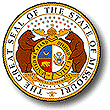 MISSOURI DEPARTMENT OF SOCIAL SERVICESCHILDREN’S DIVISIONINCARCERATED PARENT’S CHILD STATUS REPORTMISSOURI DEPARTMENT OF SOCIAL SERVICESCHILDREN’S DIVISIONINCARCERATED PARENT’S CHILD STATUS REPORTMISSOURI DEPARTMENT OF SOCIAL SERVICESCHILDREN’S DIVISIONINCARCERATED PARENT’S CHILD STATUS REPORTMISSOURI DEPARTMENT OF SOCIAL SERVICESCHILDREN’S DIVISIONINCARCERATED PARENT’S CHILD STATUS REPORTTo:To:To:To:Date Sent:Re:  (Child’s Name)Re:  (Child’s Name)Re:  (Child’s Name)Re:  (Child’s Name)Re:  (Child’s Name)I.  CHILD’S CURRENT STATUS:I.  CHILD’S CURRENT STATUS:I.  CHILD’S CURRENT STATUS:I.  CHILD’S CURRENT STATUS:I.  CHILD’S CURRENT STATUS:Summary of all Medical and Dental Appointments, including Medications (in the last quarter): Summary of all Medical and Dental Appointments, including Medications (in the last quarter): Summary of all Medical and Dental Appointments, including Medications (in the last quarter): Summary of all Medical and Dental Appointments, including Medications (in the last quarter): Summary of all Medical and Dental Appointments, including Medications (in the last quarter): Therapy Report Summary (include reason for therapy): Therapy Report Summary (include reason for therapy): II.  FAMILY SUPPORT TEAM MEETINGII.  FAMILY SUPPORT TEAM MEETINGII.  FAMILY SUPPORT TEAM MEETINGII.  FAMILY SUPPORT TEAM MEETINGII.  FAMILY SUPPORT TEAM MEETINGFamily Support Team Meeting Recommendations (in the last quarter):  Family Support Team Meeting Recommendations (in the last quarter):  Family Support Team Meeting Recommendations (in the last quarter):  Family Support Team Meeting Recommendations (in the last quarter):  Family Support Team Meeting Recommendations (in the last quarter):  III.  COURT HEARINGS:III.  COURT HEARINGS:III.  COURT HEARINGS:III.  COURT HEARINGS:III.  COURT HEARINGS:Type of Court Hearing (in the last quarter):                                             Type of Court Hearing (in the last quarter):                                             Type of Court Hearing (in the last quarter):                                             Court Hearing Date:       Court Hearing Date:       Court’s Recommendations:  Court’s Recommendations:  Court’s Recommendations:  Court’s Recommendations:  Court’s Recommendations:  Date of Next Court Hearing:       Date of Next Court Hearing:       Date of Next Court Hearing:       Date of Next Court Hearing:       Date of Next Court Hearing:       Children’s Service Worker Signature:  Children’s Service Worker Signature:  Children’s Service Worker Signature:  Date:  Date:  